ЧЕРКАСЬКА МІСЬКА РАДА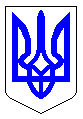 ЧЕРКАСЬКА МІСЬКА РАДАВИКОНАВЧИЙ КОМІТЕТРІШЕННЯВід 24.01.2024 № 68	Відповідно до підпункту 1 пункту «а» частини 1 статті 34 Закону України «Про місцеве самоврядування в Україні», Закону України «Про соціальні послуги», пункту 24 розділу VII додатку 1 до рішення Черкаської міської ради від 28.09.2023 № 47-34 «Про затвердження міської соціальної програми «Турбота» на 2024-2028 роки», з метою визначення умов надання додаткових соціальних гарантій жителям м. Черкаси, розглянувши пропозиції департаменту соціальної політики Черкаської міської ради, виконавчий комітет Черкаської міської радиВИРІШИВ:1. Затвердити порядок забезпечення продуктовими наборами осіб з інвалідністю, які отримують послуги у центрі комплексної реабілітації для осіб з інвалідністю «Жага життя», з нагоди відзначення Міжнародного дня людей з інвалідністю (додаток 1).2. Затвердити перелік продуктів харчування, що входять до складу продуктового набору для осіб з інвалідністю, які отримують послуги у центрі комплексної реабілітації для осіб з інвалідністю «Жага життя», з нагоди відзначення Міжнародного дня людей з інвалідністю (додаток 2).2. Контроль за виконанням рішення покласти на заступника директора департаменту – начальника управління розвитку соціальної сфери департаменту соціальної політики Черкаської міської ради Ніконенко Ю.В.Міський голова							Анатолій БОНДАРЕНКО    Додаток 1ЗАТВЕРДЖЕНОрішення виконавчого комітетуЧеркаської міської радивід _____________ № _______Порядокзабезпечення продуктовими наборами осіб з інвалідністю, які отримують послуги у центрі комплексної реабілітації для осіб з інвалідністю «Жага життя», з нагоди відзначення Міжнародного дня людей з інвалідністюЗагальні положення1.1. Цей порядок визначає механізм забезпечення за рахунок коштів бюджету Черкаської міської територіальної громади жителів м. Черкаси, які перебувають на обслуговуванні у центрі комплексної реабілітації для осіб з інвалідністю «Жага життя», продуктовими наборами.	1.2. Право на отримання продуктового набору мають особи з інвалідністю, зокрема діти з інвалідністю, які отримують послуги у центрі комплексної реабілітації для осіб з інвалідністю «Жага життя», незалежно від доходу.	1.3. Забезпечення продуктовими наборами здійснюється 1 раз на рік одній особі з нагоди відзначення Міжнародного дня людей з інвалідністю.2. Порядок та джерела фінансування2.1. Відповідальним виконавцем та розпорядником коштів, передбачених у бюджеті Черкаської міської територіальної громади для придбання продуктових наборів, є центр комплексної реабілітації для осіб з інвалідністю «Жага життя».2.2. Придбання продуктових наборів здійснюється за рахунок коштів бюджету Черкаської міської територіальної громади в межах затверджених асигнувань та з урахуванням вимог Закону України «Про публічні закупівлі».2.3. Гранична вартість продуктового набору не може перевищувати                 600 грн.	2.4. Облік та списання товарів, що входять до складу продуктового набору, здійснюється відповідно до вимог законодавства України.В. о. директора департаменту соціальної політики                                   			Юлія НІКОНЕНКОДодаток 2ЗАТВЕРДЖЕНОрішення виконавчого комітетуЧеркаської міської ради                                                                                      від _____________ № _______Перелік продуктів харчування, що входять до складу продуктового набору для осіб з інвалідністю, які отримують послуги у центрі комплексної реабілітації для осіб з інвалідністю «Жага життя», з нагоди відзначення Міжнародного дня людей з інвалідністюВ. о. директора департаменту соціальної політики                                   			Юлія НІКОНЕНКОПро затвердження порядку забезпечення продуктовими наборами осіб з інвалідністю, які отримують послуги у центрі комплексної реабілітації для осіб з інвалідністю «Жага життя», з нагоди відзначення Міжнародного дня людей з інвалідністю № з/пНазва товарівВага/об’єм Одиниця виміруКількість1Макаронні вироби1 кгупаковка12Цукор від 0,9 кгупаковка13Крупа гречана від 0,9 кгупаковка14Крупа рисова від 0,9 кгупаковка15Олія соняшникова рафінованавід 0,8 лпляшка16Консерва м’ясна зі свининивід 0,5 кгбанка17Вафлі від 0,2 кгупаковка18Зефір від 0,2 кгупаковка19Сік фруктовийвід 0,9 лупаковка1